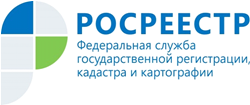 Управление Росреестра по Республике Адыгея  ГОСУДАРСТВЕННЫУ УСЛУГИ РОСРЕЕСТРА: ИТОГИ ПОЛУГОДИЯУправлением Федеральной службы государственной регистрации, кадастра и картографии по Республике Адыгея (далее – Управление) проведен мониторинг деятельности по оказанию государственных услуг по государственной регистрации прав на недвижимое имущество и сделок с ним и предоставлению сведений из Единого государственного реестра прав на недвижимое имущество и сделок с ним (далее – ЕГРП) за 6 месяцев 2019 года.Общее количество поступивших в Управление за 6 месяцев 2019 года заявлений на государственную регистрацию прав и сделок с объектами недвижимого имущества составило 34009.Для осуществления государственного кадастрового учета за 6 месяцев 2019 года в Управление поступило 7812 заявлений.Для осуществления одновременного государственного кадастрового учета и государственной регистрации прав за 6 месяцев 2019 года в Управление поступило 2752 заявлений.Из них в электронном виде поступило 34,6% от общего количества заявлений на осуществление государственного кадастрового учета и (или) государственную регистрацию прав.Общее количество зарегистрированных Управлением за 6 месяцев года прав, ограничений (обременений) прав и сделок составило 35231.По заявлениям о государственном кадастровом учете за 6 месяцев 2019 года принято 13100 решения.По заявлениям об одновременном государственном кадастровом учете и государственной регистрации принято 2167 решение.За 6 месяцев 2019 года Управлением было принято 90776 заявлений о предоставлении сведений из ЕГРН.Общее количество выданных за указанный период выписок, справок из ЕГРН, уведомлений об отсутствии сведений в ЕГРН, сообщений об отказе в выдаче сведений – 88573.